ΤΙΜΟΛΟΓΙΟ ΜΕΛΕΤΗΣΓΕΝΙΚΟΙ ΟΡΟΙ:Στις τιμές του παρόντος αναλυτικού τιμολογίου συμπεριλαμβάνεται  η εργασία χωρίς τα  απαιτούμενα υλικά για την εκτέλεση του έργου με τον οποιοδήποτε τρόπο μεταφοράς αυτών μέχρι τη θέση του έργου ή οποιαδήποτε κατεργασία των υλικών όπως και κάθε εργασία που αναφέρεται ή όχι και που είναι όμως αναγκαία για την καλή και σύμφωνα με τις συγγραφές υποχρεώσεων τις τεχνικές προδιαγραφές και τους κανόνες της τέχνης, εκτέλεση και πλήρη αποπεράτωση των έργων, όπως και κάθε έξοδο μεταφοράς προσωπικού του αναδόχου.Άρθρο 1Ο  Υδραυλικές εργασίες Δ.Ε. ΔομνίσταςΑφορά την συντήρηση των δημοτικών υδραυλικών εγκαταστάσεων της Δ.Ε. Δομνίστας και πιο συγκεκριμένα τις παρακάτω εργασίες:Α. Συντήρηση δεξαμενών, υδρομαστεύσεων η οποία αφορά τις εξής εργασίες: καθαρισμός και χλωρίωση, απαραίτητες επισκευές και μικροκατασκευές για την ομαλή και ασφαλή λειτουργία κατά περίπτωση, καθώς και καθαρισμός των τερματικών των δικτύων τουλάχιστον μια φορά. Ο καθορισμός των διαδικασιών καθαρισμού και χλωρίωσης των δεξαμενών θα γίνεται σε συνεννόηση με το τμήμα Ύδρευσης - Αποχέτευσης σε επίπεδο τεχνογνωσίας και αφορά δυο επαναλήψεις (Απρίλιο και Ιούλιο). Επίσης ο ανάδοχος θα ελέγχει την ασφάλεια των δεξαμενών και των υδρομαστεύσεων και θα αναφέρει στην υπηρεσία πιθανά κενά στην ασφάλεια.Β. Επισκευές βλαβών δικτύου ύδρευσης – αποχέτευσης. Σε περίπτωση που οι απαιτούμενες εκσκαφές αποκάλυψης της βλάβης είναι παραπάνω από 5,00μ3 ο ανάδοχος μπορεί να ζητήσει υποστήριξη σε μηχανικό εξοπλισμό από τις υπηρεσίες του  Δήμου Καρπενησίου.Γ. Συντήρηση των υδραυλικών εγκαταστάσεων των δημοτικών κτιρίων που βρίσκονται στις παραπάνω Δημοτικές Ενότητες. Θα γίνεται απαραίτητα προληπτικός έλεγχος τουλάχιστον μια φορά ανά κτίριο και επισκευή των βλαβών που θα προκύψουν. Επίσης στα κτίρια που δεν χρησιμοποιούνται το χειμώνα κατά το τέλος του Φθινοπώρου θα γίνεται κένωση των δικτύων ύδρευσης ούτως ώστε να προφυλαχτούν από τον παγετό. Για τον ίδιο λόγο θα πρέπει να γίνεται και κένωση των πυροσβεστικών κρουνών που βρίσκονται στις ανωτέρω Δημοτικές Ενότητες.Δ. Σύνδεση νέων παροχών ύδρευσης – αποχέτευσης.    Ε. Διακοπή ή επανασύνδεση υδρομέτρων σε οικίες εντός των Τοπικών Κοινοτήτων της Δημοτικής Ενότητας κατόπιν αποφάσεως Δημοτικού Συμβουλίου Καρπενησίου αφού οι ιδιοκτήτες δεν είχαν εκπληρώσει τις οικονομικές τους υποχρεώσεις ως προς τους λογαριασμούς ύδρευσης ή με δική τους αίτηση επιθυμούν την διακοπή της υδροδότησής τους.ΣΤ. Έλεγχος - επισκευή – συντήρηση πυροσβεστικών κρουνών. Θα πραγματοποιείται έλεγχος και αποκατάσταση βλαβών των πυροσβεστικών κρουνών πριν καθώς και κατά την διάρκεια της αντιπυρικής περιόδου. Επίσης ο ανάδοχος είναι υποχρεωμένος πριν την έναρξη της χειμερινής περιόδου να κλείνει το διακόπτη του πυροσβεστικού κρουνού και να αδειάζει το νερό ώστε να μην προκληθεί βλάβη λόγω του παγετού.Κατ’ αποκοπή ανά μήναΤιμή: Χίλια εκατόν ευρώ……………………………………...……………………. (1.100,00 €)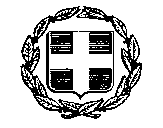 ΕΛΛΗΝΙΚΗ ΔΗΜΟΚΡΑΤΙΑΝΟΜΟΣ ΕΥΡΥΤΑΝΙΑΣ ΔΗΜΟΣ ΚΑΡΠΕΝΗΣΙΟΥ                 Δ/ΝΣΗ ΤΕΧΝΙΚΩΝ ΥΠΗΡΕΣΙΩΝ                                          ΤΜΗΜΑ ΥΠΟΔΟΜΩΝ ΚΑΙ ΔΙΚΤΥΩΝ ΕΡΓΑΣΙΑ :«ΣΥΝΤΗΡΗΣΗ ΕΠΙΣΚΕΥΗ ΔΙΚΤΥΩΝ ΥΔΡΕΥΣΗΣ-ΑΠΟΧΕΤΕΥΣΗΣ Δ.Ε. ΔΟΜΝΙΣΤΑΣ»       ΑΡ. ΜΕΛΕΤΗΣ:21/2019Καρπενήσι, 29-03-2019Ο Συντάκτης Ελέγχθηκε - Θεωρήθηκε  Η  Διευθύντρια       Κλήμης ΑναστασιάδηςΠαπαδοπούλου Μαρία Τεχνολόγος Μηχανολόγος Πολιτικός Μηχανικός